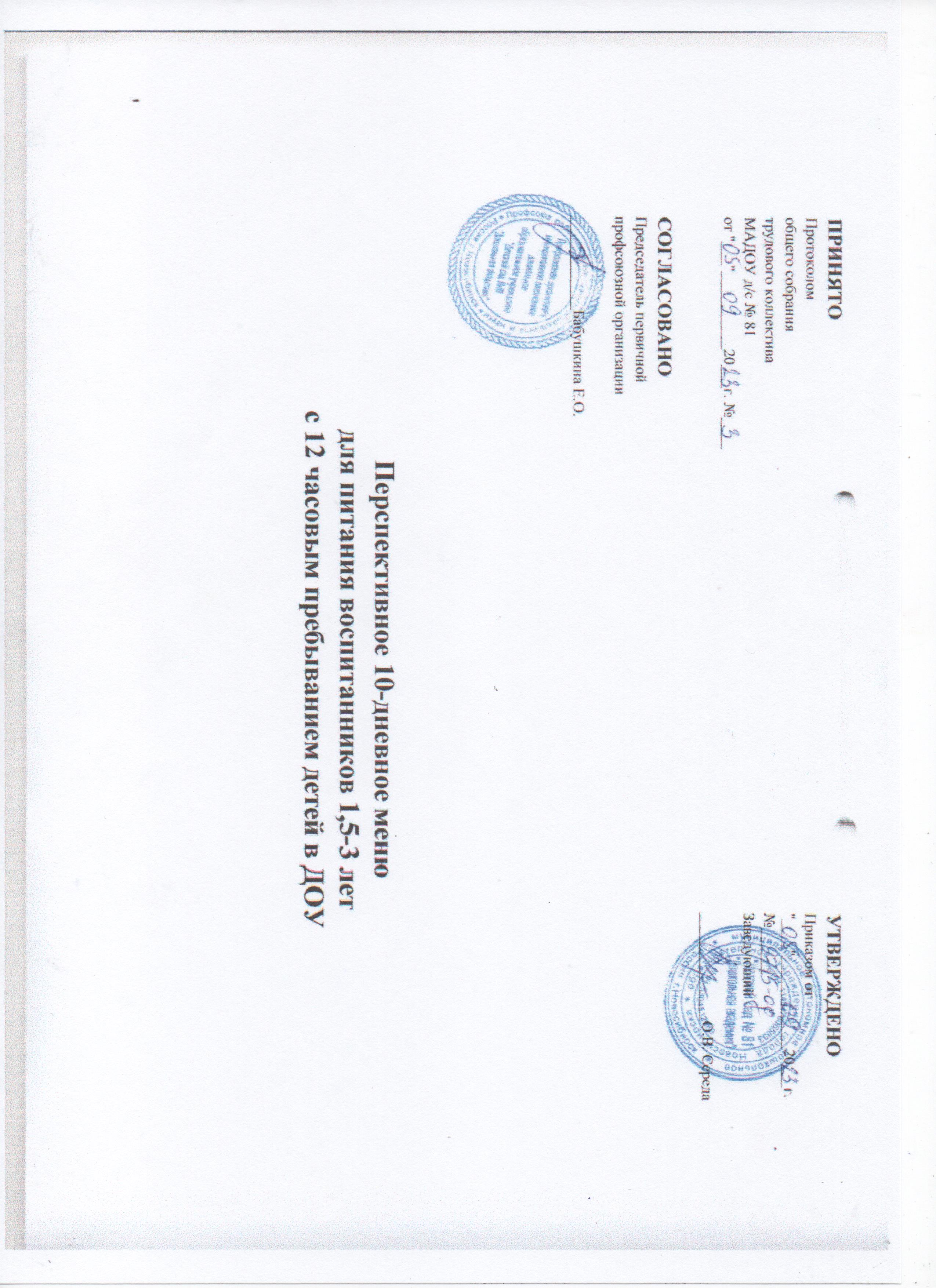 Наименование блюдВыход БелкиЖиры УглеводыЭнерг. ценностьCaFeB1B2C1 день1- Завтрак199Каша геркулесовая жидкая1552,744,8218,4812813,460,80,0090,0303Бутерброд с сыром30/6/44,455,6412,9212094,930,640,040,050,07416Какао с молоком1803,673,1915,821071370,430,050,171,43Всего 1-завтрак10,8613,6547,22355245,391,870,0990,251,52-Завтрак386Яблоки950,40,49,314415,22,090,030,039,5Всего 2-завтрак0,40,49,314415,22,090,030,039,5Обед88Суп картофельный с макаронными изделиями1801,942,0412,347617,710,780,080,055,9459Бульон мясной детский1700,030,020,0020,330,670,0050,0020,003293Гуляш из свинины607,716,21,989514,60,580,020,050,3330Каша перловая1203,563,4725,3514715,430,690,040,02057Икра кабачковая400,481,893,0831160,280,010,023394Компот из кураги1800,40,0224,9910228,641,120,0020,0050,36Хлеб новоукраинский203,20,214660,050,0004000Хлеб пшеничный201,520,189,34430,0050,0004000Всего обед18,8414,0291,082560,3393,1053,45580,1540,1489,6Полдник443Крендель сахарный704,969,239,0225913,580,90,080,070420Снежок1504,053,7516,2118181,50,150,040,191,35Всего полдник9,0112,9555,22377195,081,050,120,261,35Ужин231Омлет с морковью15010,9420,425,2424994,412,310,090,441,82413Чай с молоком1802,672,3414,3189113,90,370,040,141,2Хлеб новоукраинский203,20,214660,050,0004000Хлеб пшеничный201,520,189,34430,0050,0004000Всего ужин18,3323,1442,89447208,372,68080,130,583,02Итого за день57,4464,16245,7221783,33757,1411,1470,5331,26824,97Рекомендуется42472031400800100,80,945Наименование блюдВыход БелкиЖиры УглеводыЭнерг. ценностьCaFeB1B2C2 день1- Завтрак199Каша манная жидкая1552,333,720,381246,40,250,030,0103Бутерброд с сыром30/6/44,455,6412,9212094,930,640,040,050,07414Кофейный напиток с молоком1802,852,4114,3691113,20,120,040,141,17Всего 1- завтрак9,6311,7547,66335214,531,010,110,21,242- Завтрак2- Завтрак418Сок натуральный1500,75015,156410,52,10,020,023Всего 2- завтрак0,75015,156410,52,10,020,023Обед83Суп картофельный1801,692,0411,987318,610,840,10,068,6459Бульон мясной детский1700,030,020,0020,330,670,0050,0020,003271Котлеты рыбные607,572,445,097314,920,430,040,030,18372Соус сметанный300,421,51,76228,190,060,010,010,0136Салат из свеклы с яблоками400,442,074,583911,620,610,010,013,72339Пюре картофельное1202,463,8416,3511029,580,80,110,0914,53396Кисель из брусники1800,110,0924,319811,070,110,0020,041,65Хлеб новоукраинский203,20,214660,050,0004000Хлеб пшеничный201,520,189,34430,0050,0004000Всего обед17,4412,3887,412524,3394,7152,85580,2740,24328,73Полдник1Бутерброд с маслом30/62,216,7913,151238,370,550,050,030420Йогурт150114,518,441591500,150,040,31,35Всего полдник13,2111,2931,59282158,370,70,090,331,35Ужин245Сырники из творога15023,3615,8314,26292194,750,970,090,340,31394Компот из чернослива и изюма1800,40,0224,9910228,641,120,0020,0050,36Хлеб новоукраинский203,20,214660,050,0004000Хлеб пшеничный201,520,189,34430,0050,0004000Итого за день44,2335,62195,8121271,33478,176,66620,4940,79334,32Рекомендуется42472031400800100,80,945Наименование блюдВыход БелкиЖиры УглеводыЭнерг. ценностьCaFeB1B2C3 день1- Завтрак199Каша из смеси 3-х круп1556,437,7426,59202118,331,950,140,141,11Бутерброд с маслом30/62,216,7913,151238,370,550,050,030413Чай с молоком1802,672,3414,3189113,90,370,040,141,2Всего 1- завтрак11,3116,8754,05414240,62,870,230,312,32-Завтрак386Бананы951,430,4819,95917,60,570,040,059,5Всего 2-завтрак1,430,4819,95917,60,570,040,059,5Обед91Суп картофельный с клёцками1801,512,428,746316,90,590,050,044,1460Бульон из птицы детский1700,020,0030,020,330,170,0030,0020,002321Плов из курицы18518,9117,3531,4435735,51,790,230,10,8914Салат из белокочанной капусты400,562,033,613514,950,20,010,0112,98394Компот из кураги1800,40,0224,9910228,641,120,0020,0050,36Хлеб новоукраинский203,20,214660,050,0004000Хлеб пшеничный201,520,189,34430,0050,0004000Всего обед26,1222,292,14666,3396,2153,70380,2940,15718,37ПолдникВафли200,640,5616,226820,120,0080,0080419Молоко1504,574,077,56851890,160,070,232,05Всего полдник5,214,6323,781531910,280,0780,2382,05Ужин220Макароны отварные с сыром1509,2910,0122,71218104,61,140,050,070,1446Винегрет400,552,473,38389,280,340,020,024,1411Чай с сахаром1800,050,018,39339,90,23000,02Хлеб новоукраинский203,20,214660,050,0004000Хлеб пшеничный201,520,189,34430,0050,0004000Всего ужин14,6112,8757,82398123,841,71080,070,094,26Итого за день58,6857,05247,741722,33659,259,13460,7120,84536,48Рекомендуется42472031400800100,80,945Наименование блюдВыход БелкиЖиры УглеводыЭнерг. ценностьCaFeB1B2C4 день1- Завтрак182Каша ячневая вязкая1553,243,124,513827,450,60,060,0203Бутерброд с сыром30/6/44,455,6412,9212094,930,640,040,050,07416Какао с молоком1803,673,1915,821071370,430,050,171,43Всего 1- завтрак11,3611,9353,24365259,381,670,150,241,52- Завтрак2- Завтрак418Сок натуральный1500,75015,156410,52,10,020,023Всего 2- завтрак0,75015,156410,52,10,020,023Обед64Борщ с картофелем1801,473,610,167926,370,960,050,046,3359Бульон мясной детский1700,030,020,0020,330,670,0050,0020,003292Жаркое по-домашнему17020,85,3318,5205243,050,170,267,2620Салат из соленых огурцов с луком400,342,041,04249,310,240,010,012,22396Кисель из брусники1800,110,0924,319811,070,110,0020,041,65Хлеб новоукраинский203,20,214660,050,0004000Хлеб пшеничный201,520,189,34430,0050,0004000Всего обед27,4711,4677,352515,3371,4754,36580,2340,35317,46Полдник453Булочка дорожная704,759,7736,525313,020,840,080,040417Напиток из шиповника1800,610,2518,677919,20,570,010,0590Всего полдник5,3610,0255,1733232,221,410,090,0990Ужин354Капуста тушеная1302,684,2112,269772,091,050,040,0522,31412Чай с лимоном180/8/40,120,0210,24112,80,32002,83Хлеб новоукраинский203,20,214660,050,0004000Хлеб пшеничный201,520,189,34430,0050,0004000Всего ужин7,524,6145,824784,9451,37080,040,0525,14Итого за день52,4638,02246,7121523,33458,5210,9170,5340,753137,1Рекомендуется42472031400800100,80,945Наименование блюдВыход БелкиЖиры УглеводыЭнерг. ценностьCaFeB1B2C5 день1- Завтрак199Каша рисовая жидкая1552,063,7726,021464,260,320,020,0201Бутерброд с маслом30/62,216,7913,151238,370,550,050,030414Кофейный напиток с молоком1802,852,4114,3691113,20,120,040,141,17Всего 1- завтрак7,1212,9753,53360125,830,990,110,191,172- Завтрак2- Завтрак386Груши950,40,299,794418,052,190,030,034,75Всего 2- завтрак0,40,299,794418,052,190,030,034,75Обед81Рассольник домашний1801,493,6710,648125,310,750,070,058,5159Бульон мясной детский1700,030,020,0020,330,670,0050,0020,003294/372Бефстроганов из печени9015,5112,433,2918733,380,990,030,110,01335Макароны отварные1204,413,6121,161353,890,890,050,02032Салат из свеклы с сыром401,883,82,855364,790,510,010,033,28394Компот из сухофруктов1800,40,0224,9910228,641,120,0020,0050,36Хлеб новоукраинский203,20,214660,050,0004000Хлеб пшеничный201,520,189,34430,0050,0004000Всего обед28,4423,9386,272667,33156,744,26580,1640,21812,16ПолдникПеченье301,865,4320,611350,010,0008000420Кефир1504,353,756752160,150,060,261,05Всего полдник6,219,1826,61210216,010,15080,060,261,05Ужин336Картофель отварной с маслом1202,293,4518,4111411,710,920,120,0716,8304Тефтели мясные (2-й вариант)605,816,457,3511118,430,530,030,060,33372Соус сметанный300,421,51,76228,190,060,010,010,01411Чай с сахаром1800,050,018,39339,90,23000,02Хлеб новоукраинский203,20,214660,050,0004000Хлеб пшеничный201,520,189,34430,0050,0004000Всего ужин13,2911,7959,2538948,2851,74080,160,1417,16Итого за день55,4658,16235,4521670,33564,919,33740,5240,83836,29Рекомендуется42472031400800100,80,945Наименование блюдВыход БелкиЖиры УглеводыЭнерг. ценностьCaFeB1B2C6 день1- Завтрак199Каша пшеничная жидкая1553,213,8324,4114513,471,380,080,0303Бутерброд с сыром30/6/44,455,6412,9212094,930,640,040,050,07416Какао с молоком1803,673,1915,821071370,430,050,171,43Всего 1- завтрак11,3312,6653,15372245,42,450,170,251,52-Завтрак386Яблоки950,40,49,314415,22,090,030,039,5Всего 2-завтрак0,40,49,314415,22,090,030,039,5Обед73Щи из свежей капусты1801,253,526,116131,190,580,050,0413,2959Бульон мясной детский1700,030,020,0020,330,670,0050,0020,003299Котлеты из свинины608,946,68,7312910,50,880,050,090330Каша гречневая1206,884,8730,9119511,853,650,170,09057Икра кабачковая400,481,893,0831160,280,010,023394Компот из кураги1800,40,0224,9910228,641,120,0020,0050,36Хлеб новоукраинский203,20,214660,050,0004000Хлеб пшеничный201,520,189,34430,0050,0004000Всего обед22,717,397,162627,3398,9056,51580,2840,24816,65Полдник443Крендель сахарный704,969,239,0225913,580,90,080,070420Снежок1504,053,7516,2118181,50,150,040,191,35Всего полдник9,0112,9555,22377195,081,050,120,261,35Ужин231Омлет с морковью15010,9420,425,2424994,412,310,090,441,82413Чай с молоком1802,672,3414,3189113,90,370,040,141,2Хлеб новоукраинский203,20,214660,050,0004000Хлеб пшеничный201,520,189,34430,0050,0004000Всего ужин18,3323,1442,89447208,372,68080,130,583,02Итого за день61,7766,45257,7321867,33762,9514,7870,7341,36832,02Рекомендуется42472031400800100,80,945Наименование блюдВыход БелкиЖиры УглеводыЭнерг. ценностьCaFeB1B2C7 день1- Завтрак199Каша кукурузная жидкая1553,333,0720,3412213,461,420,080,0303Бутерброд с сыром30/6/44,455,6412,9212094,930,640,040,050,07414Кофейный напиток с молоком1802,852,4114,3691113,20,120,040,141,17Всего 1- завтрак10,6311,1247,62333221,592,180,160,221,242- Завтрак2- Завтрак418Сок натуральный1500,75015,156410,52,10,020,023Всего 2- завтрак0,75015,156410,52,10,020,023Обед88Суп картофельный с макаронными изделиями1801,942,0412,347617,710,780,080,055,9459Бульон мясной детский1700,030,020,0020,330,670,0050,0020,003261Рыба тушеная с овощами706,943,981,937121,30,490,050,051,58332Рис отварной1202,884,329,351671,090,430,020,02041Салат из моркови и яблок400,342,093,15338,480,530,020,022,78396Кисель из брусники1800,110,0924,319811,070,110,0020,041,65Хлеб новоукраинский203,20,214660,050,0004000Хлеб пшеничный201,520,189,34430,0050,0004000Всего обед16,9612,994,422554,3360,3752,34580,1740,18311,95ПолдникПряник301,440,8423,311000,0030,0002000420Йогурт150114,518,441591500,150,040,31,35Всего полдник12,445,3441,752591500,15020,040,31,35Ужин249Пудинг из творога15022,7116,1436,5382194,851,450,090,350,29394Компот из кураги1800,40,0224,9910228,641,120,0020,0050,36Хлеб новоукраинский203,20,214660,050,0004000Хлеб пшеничный201,520,189,34430,0050,0004000Всего ужин27,8316,5484,83593223,552,57080,0920,3550,65Итого за день68,6145,9283,7721803,33666,019,34680,4861,07818,19Рекомендуется42472031400800100,80,945Наименование блюдВыход БелкиЖиры УглеводыЭнерг. ценностьCaFeB1B2C8 день1- Завтрак182Каша ячневая вязкая1553,243,124,513827,450,60,060,0203Бутерброд с сыром30/6/44,455,6412,9212094,930,640,040,050,07413Чай с молоком1802,672,3414,3189113,90,370,040,141,2Всего 1- завтрак10,3611,0851,73347236,281,610,140,211,272-Завтрак386Бананы951,430,4819,95917,60,570,040,059,5Всего 2-завтрак1,430,4819,95917,60,570,040,059,5Обед82Рассольник ленинградский1801,513,6811,948719,040,70,070,055,4360Бульон из птицы детский1700,020,0030,020,330,170,0030,0020,002322Котлеты из курицы609,278,59,4515210,650,960,070,080,45372Соус сметанный300,421,51,76228,190,060,010,010,01339Пюре картофельное1202,463,8416,3511029,580,80,110,0914,5329Салат из свеклы с черносливом400,632,077,865316,890,640,010,023,46394Компот из сухофруктов1800,40,0224,9910228,641,120,0020,0050,36Хлеб новоукраинский203,20,214660,050,0004000Хлеб пшеничный201,520,189,34430,0050,0004000Всего обед19,4319,9995,71635,33113,224,28380,2740,25724,24ПолдникПеченье301,865,4320,611350,010,0008000419Молоко1504,574,077,56851890,160,070,232,05Всего полдник6,439,528,17220189,010,16080,070,232,05Ужин232Омлет с картофелем15010,6119,6811,126574,122,240,090,395,81411Чай с сахаром180/80,050,018,39339,90,23000,02Хлеб новоукраинский203,20,214660,050,0004000Хлеб пшеничный201,520,189,34430,0050,0004000Всего ужин15,3820,0742,8340784,0752,47080,090,395,83Итого за день53,0361,12238,391700,33630,189,09540,6141,13742,89Рекомендуется42472031400800100,80,945Наименование блюдВыход БелкиЖиры УглеводыЭнерг. ценностьCaFeB1B2C9 день1- Завтрак194Каша из смеси 2-х круп1556,397,2626,32197111,082,240,130,0151,13Бутерброд с сыром30/6/44,455,6412,9212094,930,640,040,050,07416Какао с молоком1803,673,1915,821071370,430,050,171,43Всего 1- завтрак14,5116,0955,06424343,013,310,220,2352,62- Завтрак2- Завтрак418Сок натуральный1500,75015,156410,52,10,020,023Всего 2- завтрак0,75015,156410,52,10,020,023Обед63Борщ с капустой и картофелем1801,313,549,177431,950,860,040,037,4159Бульон мясной детский1700,030,020,0020,330,670,0050,0020,003311Запеканка из печени с рисом15018,597,420,5122325,55,870,271,918,71372Соус сметанный300,421,51,76228,190,060,010,010,0134Салат из свеклы400,572,443,343814,060,530,010,023,8396Кисель из брусники1800,110,0924,319811,070,110,0020,041,65Хлеб новоукраинский203,20,214660,050,0004000Хлеб пшеничный201,520,189,34430,0050,0004000Всего обед25,7515,3782,432564,3391,4957,43580,3342,01321,58Полдник1Бутерброд с маслом30/62,216,7913,151238,370,550,050,030417Напиток из шиповника1800,610,2518,677919,20,570,010,0590Всего полдник2,827,0431,8220227,571,120,060,0890Ужин95Суп с рыбными консервами1806,196,0510,3212132,620,910,070,116,56412Чай с лимоном180/8/40,120,0210,24112,80,32002,83Хлеб новоукраинский203,20,214660,050,0004000Хлеб пшеничный201,520,189,34430,0050,0004000Всего ужин11,036,4543,8627145,4751,23080,070,119,39Итого за день54,8644,95228,3221525,33518,0515,1970,7042,458126,57Рекомендуется42472031400800100,80,945Наименование блюдВыход БелкиЖиры УглеводыЭнерг. ценностьCaFeB1B2C10 день1- Завтрак199Каша пшенная жидкая1553,393,6123,081389,670,810,110,0203Бутерброд с сыром30/6/44,455,6412,9212094,930,640,040,050,07414Кофейный напиток с молоком1802,852,4114,3691113,20,120,040,141,17Всего 1- завтрак10,6911,6650,36349217,81,570,190,211,242- Завтрак2- Завтрак386Груши950,40,299,794418,052,190,030,034,75Всего 2- завтрак0,40,299,794418,052,190,030,034,75Обед86Суп картофельный с гречкой1801,572,0410,296617,280,690,080,055,9460Бульон из птицы детский1700,020,0030,020,330,170,0030,0020,002327Суфле куриное5510,245,121,849421,60,660,030,070,02372Соус сметанный300,421,51,76228,190,060,010,010,01335Макароны отварные1204,413,6121,161353,890,890,050,02046Винегрет400,552,473,38389,280,340,020,024,1394Компот из чернослива и изюма1800,40,0224,9910228,641,120,0020,0050,36Хлеб новоукраинский203,20,214660,050,0004000Хлеб пшеничный201,520,189,34430,0050,0004000Всего обед22,3315,1486,78566,3389,1053,76380,1940,17710,43Полдник453Булочка дорожная704,759,7736,525313,020,840,080,040420Ряженка1504,353,756,3771860,150,030,190,45Всего полдник9,113,5242,8330199,020,990,110,230,45Ужин362Рагу овощное 3-й вариант1302,345,2713,7311238,781,090,070,0711,13411Чай с сахаром180/80,050,018,39339,90,23000,02Хлеб новоукраинский203,20,214660,050,0004000Хлеб пшеничный201,520,189,34430,0050,0004000Всего ужин7,115,6645,4625448,7351,32080,070,0711,15Итого за день49,6346,27235,191543,33572,719,83460,5940,71728,02Рекомендуется42472031400800100,80,945